Тематический план занятий семинарского типа по дисциплине«Производственная педагогическая практика»для обучающихся по специальности «Клиническая психология» на 2021-2022 учебный год1  –  тема 2 – сущностное содержание Обсуждено на заседании кафедры медики-социальных технологий с курсом педагогики и образовательных технологий дополнительного профессионального образования, протокол № 1  от   «30» августа  2021 г.Заведующий кафедрой 		        В.М. Чижова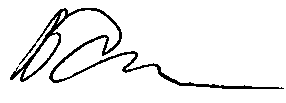 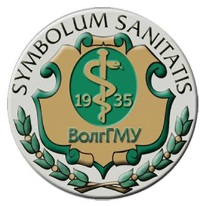 Федеральное государственное бюджетное образовательное учреждение высшего образования«Волгоградский государственный медицинский университет»Министерства здравоохранения Российской ФедерацииОбразовательная программанаправления подготовки: 37.05.01 «Клиническая психология»(уровень специалитета)УЧЕБНО-МЕТОДИЧЕСКИЙ КОМПЛЕКС ДИСЦИПЛИНЫ«ПРОИЗВОДСТВЕННАЯ ПЕДАГОГИЧЕСКАЯ ПРАКТИКА»№Тематические  блоки1Объем часов (в т.ч. контактная работа 2 часа) 1Вводное. Знакомство студентов с целью и задачами производственной  педагогической практики.1 Техника безопасности во время проведения практики. Прохождение инструктажа по технике безопасности, пожарной безопасности. Экскурсия по базе практики. Изучение правил внутреннего трудового распорядка. Знакомство  с документацией кафедры общей и клинической психологии. Разработка индивидуального плана производственной педагогической практики в 9 семестре, согласование  с руководителем практики261Формирование индивидуальных заданий.2 32Изучение нормативно-правовой базы образовательного процесса на кафедре. Изучение и анализ кафедральной документации, ФГОС ВО,  РП, профессионального стандарта "Педагог профессионального обучения, профессионального образования и дополнительного профессионального образования".Посещение и анализ лекций преподавателей по различным психологическим дисциплинам; посещение и анализ семинарских занятий, проводимых преподавателями. 6 2Выполнение индивидуальных заданий.23 Методология преподавания психологии. Методология исследования и динамического изучения. Работа с учебно-методической литературой, работа в ЭИОС. Посещение и анализ лекций, семинарских занятий, проводимых преподавателями. Ведение отчётной документации по всем видам выполненной работы.6 Выполнение индивидуальных заданий.3 Методика преподавания психологии. Знакомство с основными методами проведения занятия по психологическим дисциплинам, обоснование выбора интерактивных методов для конкретного занятия. Посещение и анализ лекций преподавателей по различным психологическим дисциплинам. Требования к подготовке семинарского занятия. Ведение отчётной документации по всем видам выполненной работы6 Выполнение индивидуальных заданий.3 часаОрганизация посещения занятия - этапы работы и процедуры.. Посещение и анализ семинарских занятий, проводимых преподавателями. Работа в ЭИОС. Разработка плана-конспекта занятия. Ведение отчётной документации по всем видам выполненной работы6 Выполнение индивидуальных заданий.3 Полный анализ как система аспектных анализов занятия.2 Примерные вопросы для полного анализа. Проведение и анализ семинарского занятия у студентов младших курсов под контролем преподавателя. Ведение отчётной документации по всем видам выполненной работы6 Выполнение индивидуальных заданий.3 Аспектный анализ занятия - разбор и оценка дидактического, психологического, воспитательного методического, организационного аспектов занятия. Посещение и анализ семинарских занятий, проводимых преподавателями. Разработка плана-конспекта занятия. Ведение отчётной документации по всем видам выполненной работы.6 Выполнение индивидуальных заданий3 Поэлементный анализ занятия. Проведение и анализ семинарского занятия у студентов младших курсов под контролем преподавателя. Посещение и анализ лекций преподавателей по различным психологическим дисциплинам; посещение и анализ семинарских занятий, проводимых преподавателями и студентами в рамках педагогической практики. Ведение отчётной документации по всем видам выполненной работы6 Выполнение индивидуальных заданий.3 Дидактический анализ занятия (цели; принципы; структура; тип занятия; содержание; методы и формы организации процесса обучения; дифференцированный и индивидуальный подход к обучаемым).  Разработка плана-конспекта занятия. Ведение отчётной документации по всем видам выполненной работы.6 Выполнение индивидуальных заданий.3 Психологический анализ занятия : эмоциональный фон; установки на учебно-познавательную деятельность; моделирование общения; организация и управление общением; выявление системы общения преподавателя; управление восприятием, представлениями, памятью, мышлением, воображением, речью, вниманием, волевыми процессами, темпераментом учащихся; общий психологический климат занятия. Посещение и анализ семинарских занятий. Психологический анализ действий участников педагогической ситуации, предполагающий использование результатов самостоятельного анализа учебно-методической литературы. Ведение отчётной документации по всем видам выполненной работы.Анализ фактического материала, оформление полученных данных.6 Выполнение индивидуальных заданий3 Краткий анализ занятия: поставленные цели, их реализация в ходе занятия; соответствие содержания материала, методов и средств поставленным целям; достигнутые результаты. Проведение семинарского занятия у студентов младших курсов под контролем преподавателя. Подготовка программы и проведение диагностики: индивидуальная и/или групповая беседа с педагогом и др. участниками педагогической ситуации; наблюдение. Анализ фактического материала, интерпретация результатов, оформление полученных данных.6 Выполнение индивидуальных заданий.3 Поэтапный анализ занятия - предусматривает анализ основных этапов занятия в зависимости от их последовательности: постановка цели занятия; изучение нового материала; закрепление; повторение;  задание на дом. Подготовка программы и проведение диагностики:  описание активности преподавателя и учащегося в контексте занятия, взаимодействия педагога и учащихся в процессе занятия.  Анализ фактического материала, оформление полученных данных.6 Выполнение индивидуальных заданий.3 Структурный анализ занятия - анализ взаимосвязи всех элементов занятия, их обусловленность и зависимость от поставленных целей, выявление доминирующего элемента занятия, выявление структур отдельных элементов в зависимости от его задач, определение целесообразности составляющих элементов занятия, их последовательности. Сопоставление цели занятия с конечными результатами и установление - решены ли поставленные задачи на занятии. Разработка плана-конспекта лекции. Ведение отчётной документации по всем видам выполненной работы.6 Выполнение индивидуальных заданий.3 Комплексный анализ занятия2 Посещение и анализ лекций преподавателей по различным психологическим дисциплинам; посещение и анализ семинарских занятий, проводимых преподавателями и студентами в рамках педагогической практики. Способы активизации студентов на лекции. Чтение и анализ лекции студентам младших курсов. Ведение отчётной документации по всем видам выполненной работы.6 Выполнение индивидуальных заданий.3 Основные педагогические требования к занятию Посещение и анализ лекций преподавателей по различным психологическим дисциплинам; посещение и анализ семинарских занятий, проводимых преподавателями и студентами в рамках педагогической практики.  Подготовка к проведению внеаудиторного мероприятия (экскурсии, вечера, конференции, круглого стола, КВН, конкурсов и др.) на основе материалов первичной диагностики, включающая в себя текст, объясняющий актуальность и целесообразность мероприятия с точки зрения содержания, адекватность форм и методов работы с учащимися.  Ведение отчётной документации по всем видам выполненной работы.6 Выполнение индивидуальных заданий. 3 Психологические требования к учебному занятию Проведение внеаудиторного мероприятия (экскурсии, вечера, конференции, круглого стола, КВН, конкурсов и др.). Подготовка программы и проведение диагностики взаимодействия педагога и учащихся в процессе внеаудиторного мероприятия; взаимодействия учащихся вне занятий. Ведение отчётной документации по всем видам выполненной работы.6 Выполнение индивидуальных заданий.3 Организационные требования к занятию.    Посещение и анализ лекций преподавателей по различным психологическим дисциплинам; посещение и анализ семинарских занятий, проводимых преподавателями и студентами в рамках педагогической практики. Разработка плана-конспекта занятия. Работа в ЭИОС университета. Ведение отчётной документации по всем видам выполненной работы.6 Выполнение индивидуальных заданий. 3 Гигиенические требования к занятию. Предупреждение умственного и физического утомления обучающихся. Посещение и анализ лекций преподавателей по различным психологическим дисциплинам; посещение и анализ семинарских занятий, проводимых преподавателями и студентами в рамках педагогической практики. Проведение семинарского занятия у студентов младших курсов и его анализ. Ведение отчётной документации по всем видам выполненной работы.6 Выполнение индивидуальных заданий.3 Подготовка преподавателя к семинарскому занятию.   Виды и типы семинаров в высшей школе. Методическое обеспечение занятий семинарского типа. Электронные образовательные ресурсы. Особенности проведения семинарских занятий разного типа. Посещение и анализ лекций преподавателей по различным психологическим дисциплинам; посещение и анализ семинарских занятий, проводимых преподавателями и студентами в рамках педагогической практики. Разработка плана-конспекта семинара. Ведение отчётной документации по всем видам выполненной работы.6 Выполнение индивидуальных заданий. 3 Анализ взаимодействия преподавателя и обучающихся на семинаре. 2  Проведение семинарского занятия у студентов младших курсов и его анализ. Характеристика двух отдельных учащихся,  предполагающая использование результатов диагностической работы. Описание педагогических задач работы с группой и применяемую методику. Ведение отчётной документации по всем видам выполненной работы.6 Выполнение индивидуальных заданий. 3 Анализ общей эффективности занятия. Параметры оценки семинара. Характеристика студенческой группы,  предполагающая использование результатов диагностической работы. Контроль учебных достижений студентов. Рефлексия результатов самостоятельной педагогической работы. Ведение отчётной документации по всем видам выполненной работы.6 Выполнение индивидуальных заданий. 3 Подготовка преподавателя к лекционному занятию.  Этапы подготовки и специфика каждого из них. Виды лекций в высшей школе. Интерактивные лекции. Способы подачи лекционного материала. Варианты активизации студентов на лекции. Посещение и анализ лекций преподавателей по различным психологическим дисциплинам. Разработка плана-конспекта лекции. Ведение отчётной документации по всем видам выполненной работы.6 Выполнение индивидуальных заданий. 3 Самоанализ лекционного занятия. Чтение и анализ лекции студентам младших курсов. Параметры оценки лекции. Положительные моменты лекции, Негативные моменты лекции. Самооценка проведенного студентом-практикантом лекционного занятия. Посещение и анализ лекции читаемой студентами в рамках педагогической практики.  Ведение отчётной документации по всем видам выполненной работы.6 Выполнение индивидуальных заданий. 3 Педагогическое общение на семинарском занятии. 2 Стили педагогического общения, диагностика. Правила успешного педагогического общения на занятии. Стратегия и тактика общения со студентами - интравертами и экстравертами. Стратегия и тактика общения со студентами с разными типами темперамента. Причины, чаще всего препятствующие установлению оптимального педагогического общения между преподавателем и  студентами. Анализ смоделированной педагогической ситуации  успеха, описание алгоритма ее решения. Рефлексия результатов самостоятельной педагогической работы. Ведение отчётной документации по всем видам выполненной работы.6 Выполнение индивидуальных заданий. 3 Технологический подход в образовании. Метод, методика, технология. Технологический подход и специфика его реализации в сфере образования Отличительные признаки образовательных технологий.Разработка индивидуального плана производственной педагогической практики в 10 семестре, согласование  с руководителем практики. Работа с учебно-методической литературой, с ЭИОС. Ведение отчётной документации по всем видам выполненной работы.6 Выполнение индивидуальных заданий.33 Этические вопросы преподавания психологических дисциплин. Специфика психологических дисциплин. Педагогическая этика. Анализ смоделированной педагогической игровой ситуации, описание алгоритма ее решения. Ведение отчётной документации по всем видам выполненной работы.6Выполнение индивидуальных заданий.3 Образовательные технологии в учреждении высшего образования. Педагогические технологии: классификация. Образовательные технологии традиционные и инновационные. Обоснование выбора образовательных технологий для преподавания психологических дисциплин. Разработка плана-конспекта занятия семинарского типа. Ведение отчётной документации по всем видам выполненной работы.6 Выполнение индивидуальных заданий.33 Педагогическое проектирование как инструментальная основа педагогических технологий. 2 Объекты педагогического проектирования. Формы педагогических проектов. Принципы и этапы педагогического проектирования. Проектирование систем разного уровня. Проведение семинарского занятия у студентов младших курсов и его анализ. Ведение отчётной документации по всем видам выполненной работы.6 Выполнение индивидуальных заданий.3 Учебный проект. 2 Основные требования к учебному проекту. Возможные продукты проектной деятельности. Критерии для разработки учебного проекта. Подготовка к разработке образовательного проекта по изучению экономических факторов в реализации педагогического процесса. Ведение отчётной документации по всем видам выполненной работы.6 Выполнение индивидуальных заданий. 3 Технологии проблемного обучения 2  Проблемноориентированная  среда занятия. Классификация проблемных ситуаций. Правила создания проблемных ситуаций на занятии.  Уровни проблемности и методы проблемного обучения. Разработка проблемных ситуаций. Подготовительный этап проекта - разработка плана проекта и создание анкеты. Ведение отчётной документации по всем видам выполненной работы.6 Выполнение индивидуальных заданий. 3 Технологии развития критического мышления . Принципы технологии формирования критического мышления. Средства формирования критического мышления. Частные методики критического мышления. Разработка применения технологии развития критического мышления на занятии семинарского и лекционного типов. Подбор текстов для анализа методикой Инсерт. Реализация проекта – основной этап. Сбор фактического материала по проекту. Ведение отчётной документации по всем видам выполненной работы.6 Выполнение индивидуальных заданий.3 Интерактивные технологии обучения 2. Интерактивные приемы и методы обучения на этапе мотивационного обеспечения занятия, входного контроля,  основной части занятия, на этапе обобщения и систематизации знаний, рефлексии,  Анализ полученного фактического материала по проекту, оформление полученных данных, их интерпретация. Ведение отчётной документации по всем видам выполненной работы.6Выполнение индивидуальных заданий.3 Технология кейс-стади. 2 Источники и типы кейсов. Этапы разработки кейса. Организация работы учебной группы на основе технологии кейс-стади. Разработка ситуационных задач для занятия. Разработка плана-конспекта и проведение занятия семинарского типа в русле технологии кейс-стади. Ведение отчётной документации по всем видам выполненной работы.6Выполнение индивидуальных заданий.3Игровые технологии. 2 Классификация и характеристика. игровых технологий. Требования к целям, задачам, организации игр. Подготовка игры. Разработка сценария. Проведение игры и анализ её эффективности. Ведение отчётной документации по всем видам выполненной работы.6Выполнение индивидуальных заданий.3 Технологии оценивания учебных достижений. 2 Виды педагогического контроля. Объект и функции контроля. Балльно-рейтинговая система. Педагогическое тестирование. Средства оценивания компетенций. Портфолио в вузе. Разработка тестов для входного и выходного контроля на занятии семинарского типа. Ведение отчётной документации по всем видам выполненной работы.6Выполнение индивидуальных заданий.3Творческие задания в учебном процессе Виды творческих заданий. Разработка плана-конспекта и проведение занятия семинарского типа. Обучение студентов на занятии семинарского типа составлению синквейнов, ребусов, кроссвордов, разработке сценариев игр. Ведение отчётной документации по всем видам выполненной работы.6Выполнение индивидуальных заданий.3Технология веб-квест.  Сущность технологии, преимущества и ограничения технологии веб-квест.Разработка веб-квеста. Применение веб-квеста на занятии семинарского типа у студентов младших курсов. Ведение отчётной документации по всем видам выполненной работы.6Выполнение индивидуальных заданий3Технология проведения занятия в форме диалога (полилога). 2 Диалог в учебном процессе- какие сложности необходимо учесть. Посещение семинарского занятия, проводимого преподавателем в русле технологии диалога. Разработка сценария диалога. Использование диалога при проведении занятия семинарского типа и анализ эффективности. Ведение отчётной документации по всем видам выполненной работы.6Выполнение индивидуальных заданий.3Технология мозгового штурма.  Виды мозгового штурма и особенности их проведения на занятиях семинарского и лекционного типов. Посещение семинарского занятия, проводимого преподавателем в русле технологии мозгового штурма. Использование технологии мозгового штурма при проведении занятия семинарского типа и анализ эффективности. Ведение отчётной документации по всем видам выполненной работы.6Выполнение индивидуальных заданий.3Воспитание в педагогическом процессе. Задачи воспитания в высшей школе. Посещение и анализ лекций преподавателей по различным психологическим дисциплинам; посещение и анализ семинарских занятий, проводимых преподавателями и студентами в рамках педагогической практики.  Подготовка к проведению внеаудиторного мероприятия (экскурсии, вечера, конференции, круглого стола, КВН, конкурсов и др.) на основе материалов первичной диагностики, включающая в себя текст, объясняющий актуальность и целесообразность мероприятия с точки зрения содержания, адекватность форм и методов работы с учащимися.  Ведение отчётной документации по всем видам выполненной работы.6Выполнение индивидуальных заданий.3Технология событийного образования.   Достоинства и ограничения событийного образования. Требования к организации мероприятия как События. Проведение внеаудиторного мероприятия (экскурсии, вечера, конференции, круглого стола, КВН, конкурсов и др.), анализ эффективности. Ведение отчётной документации по всем видам выполненной работы.6Выполнение индивидуальных заданий.3Информационно-коммуникационные технологии в обучении. 2 Виды ИКТ  и их использование на занятиях семинарского и лекционного типа. ЭИОС в образовательном процессе. Поиск и разработка  электронных образовательных ресурсов соответственно теме занятия. Посещение и анализ внеаудиторного мероприятия, разработанного студентами-практикантами. Ведение отчётной документации по всем видам выполненной работы.6 Выполнение индивидуальных заданий.343.Здоровьесохраняющие образовательные технологии. Классификация здоровьесохраняющих образовательных технологий. Применение здоровьесохраняющих технологий в ВолгГМУ. Анализ использования здоровьесохраняющих образовательных технологий в преподавании психологических дисциплин. Посещение и анализ лекций преподавателей по различным психологическим дисциплинам; посещение и анализ семинарских занятий, проводимых преподавателями и студентами в рамках педагогической практики с позиций использования здоровьесберегающих технологий. Ведение отчётной документации по всем видам выполненной работы.643.Выполнение индивидуальных заданий.344.Технология майндмэппинг. Достоинства графического выражения ассоциативного мышления. Правила составления ментальных карт Типичные ошибки при составлении ментальных карт. Разработка плана-конспекта занятия. Обучение студентов майндмэппингу при проведении занятия семинарского типа. Ведение отчётной документации по всем видам выполненной работы.644.Выполнение индивидуальных заданий.345.Педагогический тренинг.  Проектирование занятия семинарского типа в форме тренинга. Роль педагога-тренера. Этапы проведения занятия в форме тренинга и оценка эффективности. Посещение и анализ семинарских занятий в форме тренинга, проводимых преподавателями и студентами в рамках педагогической практики. Ведение отчётной документации по всем видам выполненной работы.645.Выполнение индивидуальных заданий.3 46.Технология обучения в сотрудничестве.   Типы сотрудничества. Принципы, на которых строится сотрудничество субъектов образовательного процесса. Основной метод взаимодействия в процессе сотрудничества. Оценка эффективности технологии обучения в сотрудничестве. Посещение и анализ семинарских занятий в русле технологии сотрудничества, проводимых преподавателями и студентами в рамках педагогической практики или самостоятельно проведение такого занятия. Ведение отчётной документации по всем видам выполненной работы.6 46.Выполнение индивидуальных заданий.347.Рефлексия результатов самостоятельной педагогической работы в период практики в форме обобщения индивидуального опыта и подготовка, оформление отчётной документации.647.Выполнение индивидуальных заданий.348.Рефлексия результатов самостоятельной педагогической работы. Представление отчетной документации по практике. Промежуточная аттестация.648.Размещение отчётной документации по практике в электронной информационно-образовательной среде ВолгГМУ.33Итого432